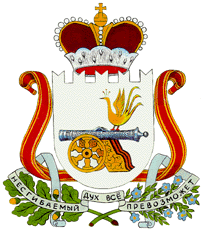 АДМИНИСТРАЦИЯГОРОДИЩЕНСКОГО СЕЛЬСКОГО ПОСЕЛЕНИЯХИСЛАВИЧСКОГО  РАЙОНА СМОЛЕНСКОЙ ОБЛАСТИП О С Т А Н О В Л Е Н И Еот  25 декабря  2017г.  № 48 О присвоении адресов д. Сиваи  Городищенского сельского поселения Хиславичского района Смоленской области        В соответствии с федеральным законом от 06.10.2003г. № 131-ФЗ «Об общих принципах организации местного самоуправления в Российской Федерации», решением Совета депутатов Городищенского сельского поселения от 26 февраля 2015г. № 1-а «Об утверждении Правил присвоения, изменения и аннулирования адресов на территории Городищенского сельского поселения Хиславичского района Смоленской области»,               Администрация Городищенского сельского поселения Хиславичского района Смоленской области  п о с т а н о в л я е т:         1. Присвоить адреса в д. Сиваи  Хиславичского района Смоленской области согласно приложения № 1.         2. Настоящее постановление вступает в силу со дня его официального обнародования.          3. Обнародовать и разместить настоящее постановление на официальном сайте Администрации МО «Хиславичский район».Глава муниципального образованияГородищенского сельского поселенияХиславичского района Смоленской  области		                     В.Б. МаганковПриложение № 1к постановлению Городищенскогосельского поселения Хиславичскогорайона Смоленской области от 25.12.2017г.  № 48СПИСОКНумерации домов, земельных участков по деревни Сиваи Хиславичского района Смоленской области№п/пАдрес объекта   Собственник объектаКадастровый  №  домаКадастровый  № земельного    участка1Российская Федерация Смоленская область Хиславичский район Городищенское сельское поселение д. Сиваи  д.1Жилой дом2Российская Федерация Смоленская область Хиславичский район Городищенское сельское поселение д. Сиваи д.2Жилой дом3Российская Федерация Смоленская область Хиславичский район Городищенское сельское поселение д. Сиваи д.3Жилой дом4Российская Федерация Смоленская область Хиславичский район Городищенское сельское поселение д. Сиваи д.4Жилой дом5Российская Федерация Смоленская область Хиславичский район Городищенское сельское поселение д. Сиваи  д.5Жилой дом6Российская Федерация Смоленская область Хиславичский район Городищенское сельское поселение д. Сиваи д.6Жилой дом7Российская Федерация Смоленская область Хиславичский район Городищенское сельское поселение д. Сиваи д.7Жилой дом8Российская Федерация Смоленская область Хиславичский район Городищенское сельское поселение д. Сиваи д.8Жилой дом9Российская Федерация Смоленская область Хиславичский район Городищенское сельское поселение д. Сиваи д.9Москалев Виктор Иванович10Российская Федерация Смоленская область Хиславичский район Городищенское сельское поселение д. Сиваи д.10Жилой дом 11Российская Федерация Смоленская область Хиславичский район Городищенское сельское поселение д. Сиваи д.11Жилой дом12Российская Федерация Смоленская область Хиславичский район Городищенское сельское поселение д. Сиваи д.12Жилой дом13Российская Федерация Смоленская область Хиславичский район Городищенское сельское поселение д. Сиваи д.13Жилой дом14Российская Федерация Смоленская область Хиславичский район Городищенское сельское поселение д. Сиваи д.14 Иванова Елена Викторовна15Российская Федерация Смоленская область Хиславичский район Городищенское сельское поселение д. Сиваи д.15Жилой дом16Российская Федерация Смоленская область Хиславичский район Городищенское сельское поселение д. Сиваи д.16Жилой дом17Российская Федерация Смоленская область Хиславичский район Городищенское сельское поселение д. Сиваи д.17Пашков Владимир Ильич